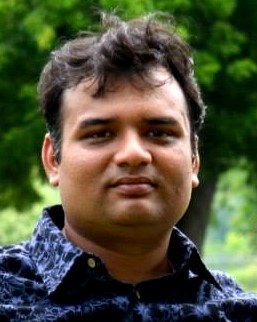 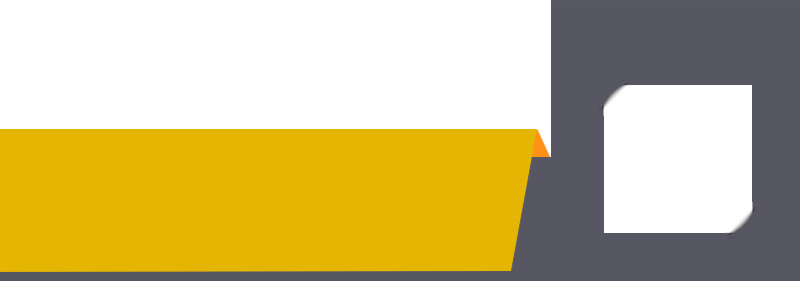 A competent professional with near 15 years of rich experience in Software Development, Solution Architect and Client Servicing (Including Overseas experience) across Insurance System, Retail Chain and ERP.Proven success in acting as a Delivery Anchor for new deals involving creation of solutions and delivery planning; successfully delivered implementation & support projects with budget up to USD 23 Million across multiple businesses and geographies including North AmericaWon:Manager’s Choice Award in 2014, 2015 and 2016Service Excellence Award 2011 for the recognition of Eminence and ExcellenceProficient in providing technical design and architectural leadership to teams and ensuring applications are integrated and adhered to stated architectural and design principles & standardsHigh level of success in Client Engagement: Have actively nurtured and deepened strong rapport with clientsExcels in delivering highly skilled pre-sales / technical presentations to customer prospects and providing technical support proposals to the sales teamGained extensive experience in IBM emerging technologies like Data Analytics (IBM Application Analytics Tool), Dynamic Automation (Blue Prism , Win Automation)Comprehensive knowledge of Software Development Lifecycle (SDLC) right from requirement analysis, documentation, coding and testing to maintenance of proposed applicationsCompetent with the usage of various technologies like Microsoft C#, VB .Net, ASP .Net, Xml skills, SQL Server, Oracle and so onMCA from Indira Gandhi National Open University, in 2008 with 55%B.Sc from University Of North Bengal in 1999 with 48%12th from West Bengal Council of Higher Secondary Education with 42%10th from West Bengal Board of Secondary Education with 71%Opensource Technologies: Node.js, AngularJs, React JSRDBMS: SQL Server 2005/2008,2012,2014 Oracle 9i, 10, 11Languages: Asp .Net ,Visual C#.Net, VB.Net, PL/SQL, Web Services, HTMLTools: Win Automation , Blue Prism , Toad, MS Visio Enterprise Architect, Rational Rose/Software Architect, Performance Monitor tool Dynatrace , Sitescope , APM Version Control: Visual SourceSafe, TFS, PVCSReporting: Crystal Reports, SQL Server Reporting Services, ExcelProcesses: Change Management, Incident Management using Service now, IBM’s QMS (Quality Management System), AMS Transition Methodology, Agile development methodologyRare Skill: IBM Analytics tool AAP, Dynamic Automation Blue PrismCore CompetenciesSoft SkillsSince Nov’10 with IBM India, Kolkata Growth Path:Senior Application Developer:			 01-11-2010Tech Team Lead:				 01-11-2014Solution Architect:				 16-12-2016Key Result Areas: Webservice design API and Microservice designExperience in could baed architectureExperience in DevOps toolsPlanning project activities viz., scoping, estimation, tracking, change management, delivery management & post implementation supportInteracting with the client’s and other vendor’s business and IT Teams to gather, define, clarify and refine requirements; guiding the architecture and design of applicationsSupervising various functions such as:Coordinating projects on global delivery model which involves teams sitting in different geographical locations with communication barriersSharing best practices with team members to enhance quality technical supportWorking as:Single Point of Contact for technical delivery, scope management & quality related issuesEscalation point to resolve issues for all support issues; driving resolution of customer's technical support issuesResponsible for Problem Management, Incident Management & Change ManagementDirecting software development activities for business process mapping of the client and identifying appropriate development methodologySpearheading client / user / partner interaction for requirement gathering, risk assessment, finalization of technical specifications and discussions for effort/cost/time estimationDeveloping, implementing and providing support for business application software for clientsTransforming functional requirement into technical solutionManaging recruitment, training & selection of personnel and organizing, planning, & staffing operationsIdentifying the team’s training & development needs; designing and developing the appropriate training programme and coordinating appropriate internal training programsHighlights:Successfully completed projects:Title:			Tiffany & Co.Duration:		Since Oct ’19Achievements:Worked on solution design for an enhancementImplemented MVC  based architecture using Kendo UI framework.Guided, developed and delivered all work associated with enhancement and support.Received recognition from clientTitle:			CHUBBDuration:		Since Apr ’19 to Oct ‘19Achievements:Worked on solution design for an enhancementImplemented Microservice based architecture.Guided, developed and delivered all work associated with enhancement and support.Received recognition from clientTitle:			ManulifeDuration:		Since Nov’11 to Apr ‘19Achievements:Performed the role of a SME for Policy admin system ManuConnectProvided end-to-end solution for ManuConnect  System Project using Microsoft TechnologyWorked on PoCs of Dynamic Automation to automate Manulife manual business processes which has helped to reduce effort.Implemented Microservice based componentes for C360 Manulife. Guided, developed and delivered all work associated with enhancement and support in MLI web interfacesReceived best of IBM Award From July ’09 Till Oct ’10 with Collabera Solutions (SSP/ Contract employee of IBM), Kolkata Growth Path:Engineer:				 30-07-2009Key Result Areas: Developing, implementing and providing support for business application software for clientsTransforming functional requirement into technical solutionHighlights:Successfully completed projects:Title:			ManulifeAchievements:Worked on custom development of Flexlink application.Worked on policy admin system ManuConnect From April 06 Till July ’09 with Gamut Infosystems Ltd., Kolkata Growth Path:Developer:				 10-04-2006Team Lead:				 01-06-2008Key Result Areas: Developing, implementing and providing support for ERP productTransforming functional requirement into technical solutionHighlights:Successfully completed projects:Title:			FarVision ERPDuration:		April’06 To July 09Achievements:Worked on new enhancement of FarVision ERP productWorked as a team lead for Production and Planning module. From April 04 Till April ’06 with Datatech Solutions., Kolkata Growth Path:Developer:				 01-04-2004Key Result Areas: Developing, implementing and providing support inhouse software solutions like Resume Keeper and Employee management systemHighlights:Successfully completed projects:Title:			Resume keeperDuration:		April’04 To Jan 05Achievements:Worked on new enhancement of Resume keeperTitle:			Employee management system development and supportDuration:		Feb’05 To April 06Achievements:Worked on development and support of Employee management systemAttended trainings on:Training in Fundamentals of Lean Six Sigma at IBM.Training in Essentials for Unit Testing at IBM.Know your Industry - FINANCIAL SERVICES and InsuranceTraining in Static Code Analysis at IBM Training in Cloud based Application Development with Bluemix at IBM Training in Mobile-Enabled Business Transformation at IBM.Training in Agile Development at IBM.Agile Development at IBMArchitectural Thinking at IBM / Architect mobilization Big data mobilization training at IBM.Net Core trainingSince Nov’10 with IBM India, Kolkata Growth Path:Senior Application Developer:			 01-11-2010Tech Team Lead:				 01-11-2014Solution Architect:				 16-12-2016Key Result Areas: Webservice design API and Microservice designExperience in could baed architectureExperience in DevOps toolsPlanning project activities viz., scoping, estimation, tracking, change management, delivery management & post implementation supportInteracting with the client’s and other vendor’s business and IT Teams to gather, define, clarify and refine requirements; guiding the architecture and design of applicationsSupervising various functions such as:Coordinating projects on global delivery model which involves teams sitting in different geographical locations with communication barriersSharing best practices with team members to enhance quality technical supportWorking as:Single Point of Contact for technical delivery, scope management & quality related issuesEscalation point to resolve issues for all support issues; driving resolution of customer's technical support issuesResponsible for Problem Management, Incident Management & Change ManagementDirecting software development activities for business process mapping of the client and identifying appropriate development methodologySpearheading client / user / partner interaction for requirement gathering, risk assessment, finalization of technical specifications and discussions for effort/cost/time estimationDeveloping, implementing and providing support for business application software for clientsTransforming functional requirement into technical solutionManaging recruitment, training & selection of personnel and organizing, planning, & staffing operationsIdentifying the team’s training & development needs; designing and developing the appropriate training programme and coordinating appropriate internal training programsHighlights:Successfully completed projects:Title:			Tiffany & Co.Duration:		Since Oct ’19Achievements:Worked on solution design for an enhancementImplemented MVC  based architecture using Kendo UI framework.Guided, developed and delivered all work associated with enhancement and support.Received recognition from clientTitle:			CHUBBDuration:		Since Apr ’19 to Oct ‘19Achievements:Worked on solution design for an enhancementImplemented Microservice based architecture.Guided, developed and delivered all work associated with enhancement and support.Received recognition from clientTitle:			ManulifeDuration:		Since Nov’11 to Apr ‘19Achievements:Performed the role of a SME for Policy admin system ManuConnectProvided end-to-end solution for ManuConnect  System Project using Microsoft TechnologyWorked on PoCs of Dynamic Automation to automate Manulife manual business processes which has helped to reduce effort.Implemented Microservice based componentes for C360 Manulife. Guided, developed and delivered all work associated with enhancement and support in MLI web interfacesReceived best of IBM Award From July ’09 Till Oct ’10 with Collabera Solutions (SSP/ Contract employee of IBM), Kolkata Growth Path:Engineer:				 30-07-2009Key Result Areas: Developing, implementing and providing support for business application software for clientsTransforming functional requirement into technical solutionHighlights:Successfully completed projects:Title:			ManulifeAchievements:Worked on custom development of Flexlink application.Worked on policy admin system ManuConnect From April 06 Till July ’09 with Gamut Infosystems Ltd., Kolkata Growth Path:Developer:				 10-04-2006Team Lead:				 01-06-2008Key Result Areas: Developing, implementing and providing support for ERP productTransforming functional requirement into technical solutionHighlights:Successfully completed projects:Title:			FarVision ERPDuration:		April’06 To July 09Achievements:Worked on new enhancement of FarVision ERP productWorked as a team lead for Production and Planning module. From April 04 Till April ’06 with Datatech Solutions., Kolkata Growth Path:Developer:				 01-04-2004Key Result Areas: Developing, implementing and providing support inhouse software solutions like Resume Keeper and Employee management systemHighlights:Successfully completed projects:Title:			Resume keeperDuration:		April’04 To Jan 05Achievements:Worked on new enhancement of Resume keeperTitle:			Employee management system development and supportDuration:		Feb’05 To April 06Achievements:Worked on development and support of Employee management systemAttended trainings on:Training in Fundamentals of Lean Six Sigma at IBM.Training in Essentials for Unit Testing at IBM.Know your Industry - FINANCIAL SERVICES and InsuranceTraining in Static Code Analysis at IBM Training in Cloud based Application Development with Bluemix at IBM Training in Mobile-Enabled Business Transformation at IBM.Training in Agile Development at IBM.Agile Development at IBMArchitectural Thinking at IBM / Architect mobilization Big data mobilization training at IBM.Net Core training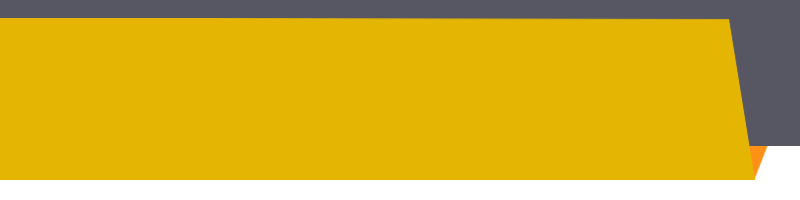 